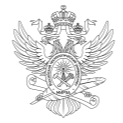 МИНОБРНАУКИ РОССИИФедеральное государственное бюджетное образовательное учреждениевысшего образования«МИРЭА – Российский технологический университет»МИНОБРНАУКИ РОССИИФедеральное государственное бюджетное образовательное учреждениевысшего образования«МИРЭА – Российский технологический университет»МИНОБРНАУКИ РОССИИФедеральное государственное бюджетное образовательное учреждениевысшего образования«МИРЭА – Российский технологический университет»МИНОБРНАУКИ РОССИИФедеральное государственное бюджетное образовательное учреждениевысшего образования«МИРЭА – Российский технологический университет»УТВЕРЖДАЮРектор__________________Кудж С.А.«___»_____________20___ г.Основная профессиональная образовательнаяпрограмма высшего образованияОсновная профессиональная образовательнаяпрограмма высшего образованияОсновная профессиональная образовательнаяпрограмма высшего образованияОсновная профессиональная образовательнаяпрограмма высшего образованияНаправление подготовки09.03.01 Информатика и вычислительная техника09.03.01 Информатика и вычислительная техника09.03.01 Информатика и вычислительная техникаПрофильПромышленная информатикаПромышленная информатикаПромышленная информатикаКвалификациябакалаврбакалаврбакалаврФорма обученияочнаяочнаяочнаяМосква 2020Москва 2020Москва 2020Москва 20201. Цель (миссия) программы Программа имеет своей целью развитие у обучающихся личностных качеств, а также формирование универсальных, общепрофессиональных и профессиональных компетенций в соответствии с требованиями ФГОС ВО по направлению подготовки 09.03.01 Информатика и вычислительная техника. Программа включает в себя: учебный план, календарный учебный график, рабочие программы дисциплин (модулей), программ практик, а также комплекс оценочных и методических материалов. 1. Цель (миссия) программы Программа имеет своей целью развитие у обучающихся личностных качеств, а также формирование универсальных, общепрофессиональных и профессиональных компетенций в соответствии с требованиями ФГОС ВО по направлению подготовки 09.03.01 Информатика и вычислительная техника. Программа включает в себя: учебный план, календарный учебный график, рабочие программы дисциплин (модулей), программ практик, а также комплекс оценочных и методических материалов. 2. Нормативные документы Образовательная программа разработана в соответствии с требованиями нормативных правовых актов: 2. Нормативные документы Образовательная программа разработана в соответствии с требованиями нормативных правовых актов: ─Федеральный закон Российской Федерации «Об образовании в Российской Федерации» от 29 декабря 2012 г. № 273-ФЗ;─Федеральный государственный образовательный стандарт высшего образования (ФГОС ВО) по направлению подготовки 09.03.01 Информатика и вычислительная техника, утвержденный приказом Министерства образования и науки Российской Федерации от 19 сентября 2017 года № 929;─Порядок организации и осуществления образовательной деятельности по образовательным программам высшего образования – программам бакалавриата, программам специалитета, программам магистратуры, утвержденный приказом Минобрнауки России от 5 апреля 2017 года № 301 (далее – Порядок организации образовательной деятельности);─Профессиональный стандарт 06.001 ПрограммистПрофессиональный стандарт 06.022 Системный аналитик;─Устав федерального государственного бюджетного образовательного учреждения высшего образования «МИРЭА - Российский технологический университет»─Иные нормативные правовые акты, регламентирующие общественные отношения в сфере образования.3. Объем программы3. Объем программыТрудоемкость освоения студентом ОП ВО в соответствии с ФГОС ВО по данному направлению 240 зачетных единиц, включая все виды аудиторной (контактной) и самостоятельной работы студента, практики и время, отводимое на контроль качества освоения студентом ОП ВО.Трудоемкость освоения студентом ОП ВО в соответствии с ФГОС ВО по данному направлению 240 зачетных единиц, включая все виды аудиторной (контактной) и самостоятельной работы студента, практики и время, отводимое на контроль качества освоения студентом ОП ВО.4. Срок получения образования по программе4. Срок получения образования по программеСрок получения образования по программе в очной, включая каникулы, предоставляемые после прохождения государственной итоговой аттестации, составляет 4 года.Срок получения образования по программе в очной, включая каникулы, предоставляемые после прохождения государственной итоговой аттестации, составляет 4 года.5. Применение электронного обучения и дистанционных образовательных технологий5. Применение электронного обучения и дистанционных образовательных технологийМожет реализовываться с применением электронного обучения и дистанционных образовательных технологий.Может реализовываться с применением электронного обучения и дистанционных образовательных технологий.6. Сетевая форма реализации программы6. Сетевая форма реализации программыНе используется.Не используется.7. Сведения, составляющие государственную тайну7. Сведения, составляющие государственную тайнуОПОП ВО не содержит сведений, составляющих государственную тайну.ОПОП ВО не содержит сведений, составляющих государственную тайну.8. Язык образования8. Язык образованияОбразовательная деятельность по программе осуществляется на государственном языке Российской Федерации – русском языке.Образовательная деятельность по программе осуществляется на государственном языке Российской Федерации – русском языке.9. Область профессиональной деятельности выпускника9. Область профессиональной деятельности выпускникаОбласти профессиональной деятельности и сферы профессиональной деятельности, в которых выпускники, освоившие программу, могут осуществлять профессиональную деятельность:06 Связь, информационные и коммуникационные технологии─ 06.001 Программист─ 06.022 Системный аналитикОбласти профессиональной деятельности и сферы профессиональной деятельности, в которых выпускники, освоившие программу, могут осуществлять профессиональную деятельность:06 Связь, информационные и коммуникационные технологии─ 06.001 Программист─ 06.022 Системный аналитик10. Типы задач профессиональной деятельности, к которым готовятся выпускники10. Типы задач профессиональной деятельности, к которым готовятся выпускникиТипы задач профессиональной деятельности, к которым готовятся выпускники:производственно-технологический.Типы задач профессиональной деятельности, к которым готовятся выпускники:производственно-технологический.11. Квалификация, присваиваемая выпускникам11. Квалификация, присваиваемая выпускникамВыпускникам присваивается квалификация «бакалавр».Выпускникам присваивается квалификация «бакалавр».12. Условия реализации образовательной программы12. Условия реализации образовательной программыУниверситет располагает на законном основании материально- техническим обеспечением образовательной деятельности для реализации образовательной программы по Блоку 1 «Дисциплины» и Блоку 3 «Государственная итоговая аттестация» в соответствии с учебным планом. Конкретный перечень материально-технического обеспечения (включая программное обеспечение) указан в рабочих программах.Университет обеспечивает обучающимся индивидуальный неограниченный доступ к одной или нескольким электронно-библиотечным системам (электронным библиотекам) и к электронной информационно- образовательной среде организации, которая соответствует требованиям федерального государственного образовательного стандарта.Университет располагает на законном основании материально- техническим обеспечением образовательной деятельности для реализации образовательной программы по Блоку 1 «Дисциплины» и Блоку 3 «Государственная итоговая аттестация» в соответствии с учебным планом. Конкретный перечень материально-технического обеспечения (включая программное обеспечение) указан в рабочих программах.Университет обеспечивает обучающимся индивидуальный неограниченный доступ к одной или нескольким электронно-библиотечным системам (электронным библиотекам) и к электронной информационно- образовательной среде организации, которая соответствует требованиям федерального государственного образовательного стандарта.13. Сведения о профессорско-преподавательском составе, необходимом для реализации программы13. Сведения о профессорско-преподавательском составе, необходимом для реализации программыРеализация программы обеспечивается руководящими и педагогическими работниками Университета, а также лицами, привлекаемыми к реализации программы на условиях гражданско-правового договора.Доля педагогических работников Организации, участвующих в реализации образовательной программы, и лиц, привлекаемых Организацией к реализации образовательной программы на иных условиях (исходя из количества замещаемых ставок, приведенного к целочисленным значениям), ведущих научную, учебно-методическую и (или) практическую работу, соответствующую профилю преподаваемой дисциплины (модуля), составляет 100 процентов.Доля педагогических работников Организации и лиц, привлекаемых к образовательной деятельности Организации на иных условиях (исходя из количества замещаемых ставок, приведенного к целочисленным значениям), имеющих ученую степень (в том числе ученую степень, полученную в иностранном государстве и признаваемую в Российской Федерации) и (или) ученое звание (в том числе ученое звание, полученное в иностранном государстве и признаваемое в Российской Федерации), составляет 53 процента.Доля педагогических работников Организации, участвующих в реализации образовательной программы, и лиц, привлекаемых Организацией к реализации образовательной программы на иных условиях (исходя из количества замещаемых ставок, приведенного к целочисленным значениям), являются руководителями и (или) работниками иных организаций, осуществляющими трудовую деятельность в профессиональной сфере, соответствующей профессиональной деятельности, к которой готовятся выпускники (имеют стаж работы в данной профессиональной сфере не менее 3 лет), составляет 5,6 процента.Реализация программы обеспечивается руководящими и педагогическими работниками Университета, а также лицами, привлекаемыми к реализации программы на условиях гражданско-правового договора.Доля педагогических работников Организации, участвующих в реализации образовательной программы, и лиц, привлекаемых Организацией к реализации образовательной программы на иных условиях (исходя из количества замещаемых ставок, приведенного к целочисленным значениям), ведущих научную, учебно-методическую и (или) практическую работу, соответствующую профилю преподаваемой дисциплины (модуля), составляет 100 процентов.Доля педагогических работников Организации и лиц, привлекаемых к образовательной деятельности Организации на иных условиях (исходя из количества замещаемых ставок, приведенного к целочисленным значениям), имеющих ученую степень (в том числе ученую степень, полученную в иностранном государстве и признаваемую в Российской Федерации) и (или) ученое звание (в том числе ученое звание, полученное в иностранном государстве и признаваемое в Российской Федерации), составляет 53 процента.Доля педагогических работников Организации, участвующих в реализации образовательной программы, и лиц, привлекаемых Организацией к реализации образовательной программы на иных условиях (исходя из количества замещаемых ставок, приведенного к целочисленным значениям), являются руководителями и (или) работниками иных организаций, осуществляющими трудовую деятельность в профессиональной сфере, соответствующей профессиональной деятельности, к которой готовятся выпускники (имеют стаж работы в данной профессиональной сфере не менее 3 лет), составляет 5,6 процента.Квалификация руководящих и педагогических работников Университета соответствует квалификационным характеристикам, установленным в Едином квалификационном справочнике должностей руководителей, специалистов и служащих, разделе «Квалификационные характеристики должностей руководителей и специалистов высшего профессионального и дополнительного профессионального образования», утвержденном приказом Минздравсоцразвития РФ от 11.01.2011 № 1н и профессиональным стандартам (при наличии).Среднегодовой объем финансирования научных исследований на одного научно-педагогического работника (в приведенных к целочисленным значениям ставок) составляет величину не менее чем величина аналогичного показателя мониторинга системы образования, утверждаемого Минобрнауки России.Квалификация руководящих и педагогических работников Университета соответствует квалификационным характеристикам, установленным в Едином квалификационном справочнике должностей руководителей, специалистов и служащих, разделе «Квалификационные характеристики должностей руководителей и специалистов высшего профессионального и дополнительного профессионального образования», утвержденном приказом Минздравсоцразвития РФ от 11.01.2011 № 1н и профессиональным стандартам (при наличии).Среднегодовой объем финансирования научных исследований на одного научно-педагогического работника (в приведенных к целочисленным значениям ставок) составляет величину не менее чем величина аналогичного показателя мониторинга системы образования, утверждаемого Минобрнауки России.14. Планируемые результаты освоения программы14. Планируемые результаты освоения программыВ результате освоения программы у выпускника должны быть сформированы универсальные, общепрофессиональные и профессиональные компетенции.В результате освоения программы у выпускника должны быть сформированы универсальные, общепрофессиональные и профессиональные компетенции.Выпускник, освоивший программу, должен обладать следующими универсальными компетенциями:Способен осуществлять поиск, критический анализ и синтез информации, применять системный подход для решения поставленных задач (УК-1)- Анализирует задачу, выделяя её базовые составляющие, и осуществляет поиск достоверной информации для её решения по различным типам запросов (УК-1.1)- Определяет, интерпретирует и ранжирует информацию, требуемую для решения поставленной задачи (УК-1.2)Способен определять круг задач в рамках поставленной цели и выбирать оптимальные способы их решения, исходя из действующих правовых норм, имеющихся ресурсов и ограничений (УК-2)- Планирует реализацию задач в зоне своей ответственности с учётом имеющихся ресурсов и ограничений, действующих правовых норм (УК-2.1)- Определяет круг задач в рамках поставленной цели проектирования информационных систем (УК-2.2)- Предлагает способы решения поставленных задач и перечень ожидаемых результатов; оценивает предложенные способы с точки зрения соответствия цели проекта (УК-2.3)Способен осуществлять социальное взаимодействие и реализовывать свою роль в команде (УК-3)- Определяет и реализует свою роль в социальном взаимодействии и командной работе, исходя из  стратегии сотрудничества для достижения поставленной цели (УК-3.1)- Осуществляет обмен информацией, знаниями и опытом с членами команды; оценивает идеи других членов команды для достижения поставленных целей (УК-3.2)Способен осуществлять деловую коммуникацию в устной и письменной формах на государственном языке Российской Федерации и иностранном(ых) языке(ах) (УК-4)- Ведёт деловую переписку на иностранном языке; выполняет перевод официальных и профессиональных целей с иностранного языка на русский и с русского языка на иностранный (УК-4.1)- Устно представляет результаты своей деятельности на иностранном языке, может поддержать разговор в ходе обсуждения (УК-4.2)- Ведёт деловую переписку на русском языке с учётом особенностей стилистики официальных и неофициальных писем (УК-4.3)- Выбирает стиль общения на русском языке в зависимости от цели и условий партнерства; адаптирует речь и стиль общения к ситуации взаимодействия (УК-4.4)Способен воспринимать межкультурное разнообразие общества в социально-историческом, этическом и философском контекстах (УК-5)- Анализирует особенности межкультурного взаимодействия и воспринимает межкультурное разнообразие общества в социально- историческом контексте (УК-5.1)- Предлагает способы преодоления коммуникативных барьеров при межкультурном взаимодействии в этическом и философском контексте (УК- 5.2)Способен управлять своим временем, выстраивать и реализовывать траекторию саморазвития на основе принципов образования в течение всей жизни (УК-6)- Определяет приоритеты собственной деятельности, личностного развития и профессионального роста (УК-6.1)- Оценивает требования рынка труда и предложения образовательных услуг для выстраивания траектории собственного профессионального роста (УК-6.2)Способен поддерживать должный уровень физической подготовленности для обеспечения полноценной социальной и профессиональной деятельности (УК-7)- Планирует своё рабочее время для оптимального сочетания физической и умственной нагрузки и обеспечения работоспособности (УК- 7.1)- Соблюдает нормы здорового образа жизни и поддерживает должный уровень физической подготовки (УК-7.2)Способен создавать и поддерживать в повседневной жизни и в профессиональной деятельности безопасные условия жизнедеятельности для сохранения природной среды, обеспечения устойчивого развития общества, в том числе при угрозе и возникновении чрезвычайных ситуаций и военных конфликтов (УК-8)- Анализирует опасные и вредные факторы в повседневной  и профессиональной деятельности, в том числе при угрозе и возникновении чрезвычаных ситуаций и военных конфликтов (УК-8.1)- Предлагает мероприятия по обеспечению безопасных условий жизнедеятельности для сохранения природной среды и обеспечения устойчивого развития общества (УК-8.2)Способен принимать обоснованные экономические решения в различных областях жизнедеятельности (УК-9)- Анализирует экономически значимые явления и процессы  при оценке эффективности результатов в различных областях жизнедеятельности (УК-9.1)- Обосновывает экономические решения в различных областях жизнедеятельности (УК-9.2)Способен формировать нетерпимое отношение к коррупционному поведению (УК-10)- Выявляет и оценивает коррупционное действие и содействует его пресечению в рамках правовых мер; квалифицирует коррупционное поведение как правонарушение (УК-10.1)- Планирует антикоррупционные мероприятия в рамках организации или структурного подразделения (УК-10.2)Выпускник, освоивший программу, должен обладать следующими универсальными компетенциями:Способен осуществлять поиск, критический анализ и синтез информации, применять системный подход для решения поставленных задач (УК-1)- Анализирует задачу, выделяя её базовые составляющие, и осуществляет поиск достоверной информации для её решения по различным типам запросов (УК-1.1)- Определяет, интерпретирует и ранжирует информацию, требуемую для решения поставленной задачи (УК-1.2)Способен определять круг задач в рамках поставленной цели и выбирать оптимальные способы их решения, исходя из действующих правовых норм, имеющихся ресурсов и ограничений (УК-2)- Планирует реализацию задач в зоне своей ответственности с учётом имеющихся ресурсов и ограничений, действующих правовых норм (УК-2.1)- Определяет круг задач в рамках поставленной цели проектирования информационных систем (УК-2.2)- Предлагает способы решения поставленных задач и перечень ожидаемых результатов; оценивает предложенные способы с точки зрения соответствия цели проекта (УК-2.3)Способен осуществлять социальное взаимодействие и реализовывать свою роль в команде (УК-3)- Определяет и реализует свою роль в социальном взаимодействии и командной работе, исходя из  стратегии сотрудничества для достижения поставленной цели (УК-3.1)- Осуществляет обмен информацией, знаниями и опытом с членами команды; оценивает идеи других членов команды для достижения поставленных целей (УК-3.2)Способен осуществлять деловую коммуникацию в устной и письменной формах на государственном языке Российской Федерации и иностранном(ых) языке(ах) (УК-4)- Ведёт деловую переписку на иностранном языке; выполняет перевод официальных и профессиональных целей с иностранного языка на русский и с русского языка на иностранный (УК-4.1)- Устно представляет результаты своей деятельности на иностранном языке, может поддержать разговор в ходе обсуждения (УК-4.2)- Ведёт деловую переписку на русском языке с учётом особенностей стилистики официальных и неофициальных писем (УК-4.3)- Выбирает стиль общения на русском языке в зависимости от цели и условий партнерства; адаптирует речь и стиль общения к ситуации взаимодействия (УК-4.4)Способен воспринимать межкультурное разнообразие общества в социально-историческом, этическом и философском контекстах (УК-5)- Анализирует особенности межкультурного взаимодействия и воспринимает межкультурное разнообразие общества в социально- историческом контексте (УК-5.1)- Предлагает способы преодоления коммуникативных барьеров при межкультурном взаимодействии в этическом и философском контексте (УК- 5.2)Способен управлять своим временем, выстраивать и реализовывать траекторию саморазвития на основе принципов образования в течение всей жизни (УК-6)- Определяет приоритеты собственной деятельности, личностного развития и профессионального роста (УК-6.1)- Оценивает требования рынка труда и предложения образовательных услуг для выстраивания траектории собственного профессионального роста (УК-6.2)Способен поддерживать должный уровень физической подготовленности для обеспечения полноценной социальной и профессиональной деятельности (УК-7)- Планирует своё рабочее время для оптимального сочетания физической и умственной нагрузки и обеспечения работоспособности (УК- 7.1)- Соблюдает нормы здорового образа жизни и поддерживает должный уровень физической подготовки (УК-7.2)Способен создавать и поддерживать в повседневной жизни и в профессиональной деятельности безопасные условия жизнедеятельности для сохранения природной среды, обеспечения устойчивого развития общества, в том числе при угрозе и возникновении чрезвычайных ситуаций и военных конфликтов (УК-8)- Анализирует опасные и вредные факторы в повседневной  и профессиональной деятельности, в том числе при угрозе и возникновении чрезвычаных ситуаций и военных конфликтов (УК-8.1)- Предлагает мероприятия по обеспечению безопасных условий жизнедеятельности для сохранения природной среды и обеспечения устойчивого развития общества (УК-8.2)Способен принимать обоснованные экономические решения в различных областях жизнедеятельности (УК-9)- Анализирует экономически значимые явления и процессы  при оценке эффективности результатов в различных областях жизнедеятельности (УК-9.1)- Обосновывает экономические решения в различных областях жизнедеятельности (УК-9.2)Способен формировать нетерпимое отношение к коррупционному поведению (УК-10)- Выявляет и оценивает коррупционное действие и содействует его пресечению в рамках правовых мер; квалифицирует коррупционное поведение как правонарушение (УК-10.1)- Планирует антикоррупционные мероприятия в рамках организации или структурного подразделения (УК-10.2)Выпускник, освоивший программу, должен обладать следующими универсальными компетенциями:Способен осуществлять поиск, критический анализ и синтез информации, применять системный подход для решения поставленных задач (УК-1)- Анализирует задачу, выделяя её базовые составляющие, и осуществляет поиск достоверной информации для её решения по различным типам запросов (УК-1.1)- Определяет, интерпретирует и ранжирует информацию, требуемую для решения поставленной задачи (УК-1.2)Способен определять круг задач в рамках поставленной цели и выбирать оптимальные способы их решения, исходя из действующих правовых норм, имеющихся ресурсов и ограничений (УК-2)- Планирует реализацию задач в зоне своей ответственности с учётом имеющихся ресурсов и ограничений, действующих правовых норм (УК-2.1)- Определяет круг задач в рамках поставленной цели проектирования информационных систем (УК-2.2)- Предлагает способы решения поставленных задач и перечень ожидаемых результатов; оценивает предложенные способы с точки зрения соответствия цели проекта (УК-2.3)Способен осуществлять социальное взаимодействие и реализовывать свою роль в команде (УК-3)- Определяет и реализует свою роль в социальном взаимодействии и командной работе, исходя из  стратегии сотрудничества для достижения поставленной цели (УК-3.1)- Осуществляет обмен информацией, знаниями и опытом с членами команды; оценивает идеи других членов команды для достижения поставленных целей (УК-3.2)Способен осуществлять деловую коммуникацию в устной и письменной формах на государственном языке Российской Федерации и иностранном(ых) языке(ах) (УК-4)- Ведёт деловую переписку на иностранном языке; выполняет перевод официальных и профессиональных целей с иностранного языка на русский и с русского языка на иностранный (УК-4.1)- Устно представляет результаты своей деятельности на иностранном языке, может поддержать разговор в ходе обсуждения (УК-4.2)- Ведёт деловую переписку на русском языке с учётом особенностей стилистики официальных и неофициальных писем (УК-4.3)- Выбирает стиль общения на русском языке в зависимости от цели и условий партнерства; адаптирует речь и стиль общения к ситуации взаимодействия (УК-4.4)Способен воспринимать межкультурное разнообразие общества в социально-историческом, этическом и философском контекстах (УК-5)- Анализирует особенности межкультурного взаимодействия и воспринимает межкультурное разнообразие общества в социально- историческом контексте (УК-5.1)- Предлагает способы преодоления коммуникативных барьеров при межкультурном взаимодействии в этическом и философском контексте (УК- 5.2)Способен управлять своим временем, выстраивать и реализовывать траекторию саморазвития на основе принципов образования в течение всей жизни (УК-6)- Определяет приоритеты собственной деятельности, личностного развития и профессионального роста (УК-6.1)- Оценивает требования рынка труда и предложения образовательных услуг для выстраивания траектории собственного профессионального роста (УК-6.2)Способен поддерживать должный уровень физической подготовленности для обеспечения полноценной социальной и профессиональной деятельности (УК-7)- Планирует своё рабочее время для оптимального сочетания физической и умственной нагрузки и обеспечения работоспособности (УК- 7.1)- Соблюдает нормы здорового образа жизни и поддерживает должный уровень физической подготовки (УК-7.2)Способен создавать и поддерживать в повседневной жизни и в профессиональной деятельности безопасные условия жизнедеятельности для сохранения природной среды, обеспечения устойчивого развития общества, в том числе при угрозе и возникновении чрезвычайных ситуаций и военных конфликтов (УК-8)- Анализирует опасные и вредные факторы в повседневной  и профессиональной деятельности, в том числе при угрозе и возникновении чрезвычаных ситуаций и военных конфликтов (УК-8.1)- Предлагает мероприятия по обеспечению безопасных условий жизнедеятельности для сохранения природной среды и обеспечения устойчивого развития общества (УК-8.2)Способен принимать обоснованные экономические решения в различных областях жизнедеятельности (УК-9)- Анализирует экономически значимые явления и процессы  при оценке эффективности результатов в различных областях жизнедеятельности (УК-9.1)- Обосновывает экономические решения в различных областях жизнедеятельности (УК-9.2)Способен формировать нетерпимое отношение к коррупционному поведению (УК-10)- Выявляет и оценивает коррупционное действие и содействует его пресечению в рамках правовых мер; квалифицирует коррупционное поведение как правонарушение (УК-10.1)- Планирует антикоррупционные мероприятия в рамках организации или структурного подразделения (УК-10.2)Выпускник, освоивший программу, должен обладать следующими универсальными компетенциями:Способен осуществлять поиск, критический анализ и синтез информации, применять системный подход для решения поставленных задач (УК-1)- Анализирует задачу, выделяя её базовые составляющие, и осуществляет поиск достоверной информации для её решения по различным типам запросов (УК-1.1)- Определяет, интерпретирует и ранжирует информацию, требуемую для решения поставленной задачи (УК-1.2)Способен определять круг задач в рамках поставленной цели и выбирать оптимальные способы их решения, исходя из действующих правовых норм, имеющихся ресурсов и ограничений (УК-2)- Планирует реализацию задач в зоне своей ответственности с учётом имеющихся ресурсов и ограничений, действующих правовых норм (УК-2.1)- Определяет круг задач в рамках поставленной цели проектирования информационных систем (УК-2.2)- Предлагает способы решения поставленных задач и перечень ожидаемых результатов; оценивает предложенные способы с точки зрения соответствия цели проекта (УК-2.3)Способен осуществлять социальное взаимодействие и реализовывать свою роль в команде (УК-3)- Определяет и реализует свою роль в социальном взаимодействии и командной работе, исходя из  стратегии сотрудничества для достижения поставленной цели (УК-3.1)- Осуществляет обмен информацией, знаниями и опытом с членами команды; оценивает идеи других членов команды для достижения поставленных целей (УК-3.2)Способен осуществлять деловую коммуникацию в устной и письменной формах на государственном языке Российской Федерации и иностранном(ых) языке(ах) (УК-4)- Ведёт деловую переписку на иностранном языке; выполняет перевод официальных и профессиональных целей с иностранного языка на русский и с русского языка на иностранный (УК-4.1)- Устно представляет результаты своей деятельности на иностранном языке, может поддержать разговор в ходе обсуждения (УК-4.2)- Ведёт деловую переписку на русском языке с учётом особенностей стилистики официальных и неофициальных писем (УК-4.3)- Выбирает стиль общения на русском языке в зависимости от цели и условий партнерства; адаптирует речь и стиль общения к ситуации взаимодействия (УК-4.4)Способен воспринимать межкультурное разнообразие общества в социально-историческом, этическом и философском контекстах (УК-5)- Анализирует особенности межкультурного взаимодействия и воспринимает межкультурное разнообразие общества в социально- историческом контексте (УК-5.1)- Предлагает способы преодоления коммуникативных барьеров при межкультурном взаимодействии в этическом и философском контексте (УК- 5.2)Способен управлять своим временем, выстраивать и реализовывать траекторию саморазвития на основе принципов образования в течение всей жизни (УК-6)- Определяет приоритеты собственной деятельности, личностного развития и профессионального роста (УК-6.1)- Оценивает требования рынка труда и предложения образовательных услуг для выстраивания траектории собственного профессионального роста (УК-6.2)Способен поддерживать должный уровень физической подготовленности для обеспечения полноценной социальной и профессиональной деятельности (УК-7)- Планирует своё рабочее время для оптимального сочетания физической и умственной нагрузки и обеспечения работоспособности (УК- 7.1)- Соблюдает нормы здорового образа жизни и поддерживает должный уровень физической подготовки (УК-7.2)Способен создавать и поддерживать в повседневной жизни и в профессиональной деятельности безопасные условия жизнедеятельности для сохранения природной среды, обеспечения устойчивого развития общества, в том числе при угрозе и возникновении чрезвычайных ситуаций и военных конфликтов (УК-8)- Анализирует опасные и вредные факторы в повседневной  и профессиональной деятельности, в том числе при угрозе и возникновении чрезвычаных ситуаций и военных конфликтов (УК-8.1)- Предлагает мероприятия по обеспечению безопасных условий жизнедеятельности для сохранения природной среды и обеспечения устойчивого развития общества (УК-8.2)Способен принимать обоснованные экономические решения в различных областях жизнедеятельности (УК-9)- Анализирует экономически значимые явления и процессы  при оценке эффективности результатов в различных областях жизнедеятельности (УК-9.1)- Обосновывает экономические решения в различных областях жизнедеятельности (УК-9.2)Способен формировать нетерпимое отношение к коррупционному поведению (УК-10)- Выявляет и оценивает коррупционное действие и содействует его пресечению в рамках правовых мер; квалифицирует коррупционное поведение как правонарушение (УК-10.1)- Планирует антикоррупционные мероприятия в рамках организации или структурного подразделения (УК-10.2)Выпускник, освоивший программу, должен обладать следующими общепрофессиональными компетенциями:Способен применять естественнонаучные и общеинженерные знания, методы математического анализа и моделирования, теоретического и экспериментального исследования в профессиональной деятельности; (ОПК -1)- Применяет общеинженерные знания в области математического обеспечения при проектировании, разработке, внедрении и эксплуатации средств вычислительной техники и информационных систем (ОПК-1.1)- Применяет естественнонаучные знания в области физики при проектировании, разработке, внедрении и эксплуатации средств вычислительной техники и информационных систем (ОПК-1.2)- Применяет методы линейной алгебры и аналитической геометрии при проектировании, разработке, внедрении и эксплуатации средств вычислительной техники и информационных систем (ОПК-1.3)- Применяет методы математического анализа при проектировании, разработке, внедрении и эксплуатации средств вычислительной техники и информационных систем (ОПК-1.4)- Применяет методы стахостического моделирования, теоретического и экспериментального исследования при проектировании, разработке, внедрении и эксплуатации средств вычислительной техники и информационных систем (ОПК-1.5)- Применяет общеинженерные знания в области математической логики и теории алгоритмов при проектировании, разработке, внедрении и эксплуатации средств вычислительной техники и информационных систем (ОПК-1.6)- Участвует в теоретических и экспериментальных исследованиях при проектировании и разработке средств вычислительной техники и информационных систем (ОПК-1.7)- Применяет общеинженерные знания в области вычислительной техники при проектировании, разработке, внедрении и эксплуатации средств вычислительной техники и информационных систем (ОПК-1.8)Способен понимать принципы работы современных информационных технологий и программных средств, в том числе отечественного производства, и использовать их при решении задач профессиональной деятельности; (ОПК-2)- Использует современные информационные технологии и программные средства проектирования баз данных (ОПК-2.1)- Использует современные информационные технологии и программные средства разработки баз данных (ОПК-2.2)- Использует современные информационные технологии и программные средства моделирования бизнес-процессов (ОПК-2.3)- Использует современные информационные технологии и программные средства, в том числе отечественного производства, в сфере интернета вещей (ОПК-2.4)- Использует современные информационные технологии и программные средства виртуальной и дополненной реальности (ОПК-2.5)- Использует современные информационные технологии и программные средства, в том числе отечественного производства, в сфере анализа больших данных (ОПК-2.6)Способен решать стандартные задачи профессиональной деятельности на основе информационной и библиографической культуры с применением информационно-коммуникационных технологий и с учетом основных требований информационной безопасности; (ОПК-3)- Осуществляет профессиональную деятельность на основе информационной и библиографической культуры (ОПК-3.1)- Осуществляет профессиональную деятельность с применением информационно-коммуникационных технологий, с соблюдением основных требований информационной безопасности (ОПК-3.2)Способен участвовать в разработке стандартов, норм и правил, а также технической документации, связанной с профессиональной деятельностью; (ОПК-4)- Участвует в разработке стандартов организации, норм и правил при проектировании, разработке, внедрении и эксплуатации средств вычислительной техники и информационных систем (ОПК-4.1)- Осуществляет разработку технической документации при проектировании, разработке, внедрении и эксплуатации средств вычислительной техники и информационных систем (ОПК-4.2)Способен инсталлировать программное и аппаратное обеспечение для информационных и автоматизированных систем; (ОПК-5)- Осуществляет инсталляцию программного и аппаратного обеспечения вычислительных сетей (ОПК-5.1)- Осуществляет инсталляцию программного и аппаратного обеспечения вычислительной техники (ОПК-5.2)Способен разрабатывать бизнес-планы и технические задания на оснащение отделов, лабораторий, офисов компьютерным и сетевым оборудованием; (ОПК-6)- Составляет технические задания на оснащение отделов, лабораторий, офисов компьютерным и сетевым оборудованием (ОПК-6.1)- Разрабатывает бизнес-планы для оснащения отделов, лабораторий, офисов компьютерным и сетевым оборудованием (ОПК-6.2)Способен участвовать в настройке и наладке программно-аппаратных комплексов; (ОПК-7)- Анализирует техническую документацию  программно-аппаратных комплексов (ОПК-7.1)- Проводит настройку, наладку и тестирование программно- аппаратных комплексов (ОПК-7.2)Способен разрабатывать алгоритмы и программы, пригодные для практического применения; (ОПК-8)- Разрабатывает алгоритмы и программы на основе парадигмы процедурного программирования (ОПК-8.1)- Разрабатывает алгоритмы и программы на основе парадигмы объектно-ориентированного программирования (ОПК-8.2)- Разрабатывает на языке Джава алгоритмы и программы, пригодные для практического применения (ОПК-8.3)- Разрабатывает на языке Питон алгоритмы и программы, пригодные для практического применения (ОПК-8.4)Способен осваивать методики использования программных средств для решения практических задач. (ОПК-9)- Анализирует техническую документацию по использованию программного средства (ОПК-9.1)- Выбирает и использует необходимые функции программных средств для решения конкретной задачи (ОПК-9.2)Выпускник, освоивший программу, должен обладать следующими общепрофессиональными компетенциями:Способен применять естественнонаучные и общеинженерные знания, методы математического анализа и моделирования, теоретического и экспериментального исследования в профессиональной деятельности; (ОПК -1)- Применяет общеинженерные знания в области математического обеспечения при проектировании, разработке, внедрении и эксплуатации средств вычислительной техники и информационных систем (ОПК-1.1)- Применяет естественнонаучные знания в области физики при проектировании, разработке, внедрении и эксплуатации средств вычислительной техники и информационных систем (ОПК-1.2)- Применяет методы линейной алгебры и аналитической геометрии при проектировании, разработке, внедрении и эксплуатации средств вычислительной техники и информационных систем (ОПК-1.3)- Применяет методы математического анализа при проектировании, разработке, внедрении и эксплуатации средств вычислительной техники и информационных систем (ОПК-1.4)- Применяет методы стахостического моделирования, теоретического и экспериментального исследования при проектировании, разработке, внедрении и эксплуатации средств вычислительной техники и информационных систем (ОПК-1.5)- Применяет общеинженерные знания в области математической логики и теории алгоритмов при проектировании, разработке, внедрении и эксплуатации средств вычислительной техники и информационных систем (ОПК-1.6)- Участвует в теоретических и экспериментальных исследованиях при проектировании и разработке средств вычислительной техники и информационных систем (ОПК-1.7)- Применяет общеинженерные знания в области вычислительной техники при проектировании, разработке, внедрении и эксплуатации средств вычислительной техники и информационных систем (ОПК-1.8)Способен понимать принципы работы современных информационных технологий и программных средств, в том числе отечественного производства, и использовать их при решении задач профессиональной деятельности; (ОПК-2)- Использует современные информационные технологии и программные средства проектирования баз данных (ОПК-2.1)- Использует современные информационные технологии и программные средства разработки баз данных (ОПК-2.2)- Использует современные информационные технологии и программные средства моделирования бизнес-процессов (ОПК-2.3)- Использует современные информационные технологии и программные средства, в том числе отечественного производства, в сфере интернета вещей (ОПК-2.4)- Использует современные информационные технологии и программные средства виртуальной и дополненной реальности (ОПК-2.5)- Использует современные информационные технологии и программные средства, в том числе отечественного производства, в сфере анализа больших данных (ОПК-2.6)Способен решать стандартные задачи профессиональной деятельности на основе информационной и библиографической культуры с применением информационно-коммуникационных технологий и с учетом основных требований информационной безопасности; (ОПК-3)- Осуществляет профессиональную деятельность на основе информационной и библиографической культуры (ОПК-3.1)- Осуществляет профессиональную деятельность с применением информационно-коммуникационных технологий, с соблюдением основных требований информационной безопасности (ОПК-3.2)Способен участвовать в разработке стандартов, норм и правил, а также технической документации, связанной с профессиональной деятельностью; (ОПК-4)- Участвует в разработке стандартов организации, норм и правил при проектировании, разработке, внедрении и эксплуатации средств вычислительной техники и информационных систем (ОПК-4.1)- Осуществляет разработку технической документации при проектировании, разработке, внедрении и эксплуатации средств вычислительной техники и информационных систем (ОПК-4.2)Способен инсталлировать программное и аппаратное обеспечение для информационных и автоматизированных систем; (ОПК-5)- Осуществляет инсталляцию программного и аппаратного обеспечения вычислительных сетей (ОПК-5.1)- Осуществляет инсталляцию программного и аппаратного обеспечения вычислительной техники (ОПК-5.2)Способен разрабатывать бизнес-планы и технические задания на оснащение отделов, лабораторий, офисов компьютерным и сетевым оборудованием; (ОПК-6)- Составляет технические задания на оснащение отделов, лабораторий, офисов компьютерным и сетевым оборудованием (ОПК-6.1)- Разрабатывает бизнес-планы для оснащения отделов, лабораторий, офисов компьютерным и сетевым оборудованием (ОПК-6.2)Способен участвовать в настройке и наладке программно-аппаратных комплексов; (ОПК-7)- Анализирует техническую документацию  программно-аппаратных комплексов (ОПК-7.1)- Проводит настройку, наладку и тестирование программно- аппаратных комплексов (ОПК-7.2)Способен разрабатывать алгоритмы и программы, пригодные для практического применения; (ОПК-8)- Разрабатывает алгоритмы и программы на основе парадигмы процедурного программирования (ОПК-8.1)- Разрабатывает алгоритмы и программы на основе парадигмы объектно-ориентированного программирования (ОПК-8.2)- Разрабатывает на языке Джава алгоритмы и программы, пригодные для практического применения (ОПК-8.3)- Разрабатывает на языке Питон алгоритмы и программы, пригодные для практического применения (ОПК-8.4)Способен осваивать методики использования программных средств для решения практических задач. (ОПК-9)- Анализирует техническую документацию по использованию программного средства (ОПК-9.1)- Выбирает и использует необходимые функции программных средств для решения конкретной задачи (ОПК-9.2)Выпускник, освоивший программу, должен обладать профессиональными компетенциями, соответствующими типу (типам) задач профессиональной деятельности, на который (которые) ориентирована программа:Выпускник, освоивший программу, должен обладать профессиональными компетенциями, соответствующими типу (типам) задач профессиональной деятельности, на который (которые) ориентирована программа:производственно-технологическийпроизводственно-технологическийспособен выполнять разработку и интеграцию программных модулей и компонет, верификацию выпусков программных продуктов для систем автоматизации технологических процессов и производств (ПК-1) (Определена на основании профессионального стандарта 06.001 «Программист», обобщенной трудовой функции «Интеграция программных модулей и компонент и верификация выпусков программного продукта»)- Выполняет интеграцию программных модулей и компонент при разработке систем автоматизации технологических процессов и производств (ПК-1.1)- Выполняет разработку информационно-управляющих сиистем для автоматизации технологических процессов и производств (ПК-1.2)- Выполняет верефикацию информационно-управляющих систем (ПК- 1.3)- Выполняет разработку и верификацию программных продуктов систем автоматизации технологических процессов и производств (ПК-1.4)- Выполняет разработку человека-машинных интерфейсов систем управления технологическим процессом (ПК-1.5)способен выполнять концептуальное, функциональное и логическое проектирование систем автоматизации технологических процессов и производств (ПК-2)  (Определена на основании профессионального стандарта 06.022 «Системный аналитик», обобщенной трудовой функции «Концептуальное, функциональное и логическое проектирование систем среднего и крупного масштаба и сложности»)- Выполняет логиическое проектирование систем автоматизации технологических процессов и производств (ПК-2.1)- Выполняет анализ производственных систем для обеспечения концептуального проектирования систем автоматизации технологических процессов и производств (ПК-2.2)- Выполняет анализ и выбор систем сбора информации в информационно-управляющих системах (ПК-2.3)- Выполняет анализ объектов автоматизации и управления для обеспечения проектирования информационно-управляющих систем (ПК-2.4)- Выполняет анализ и выбор технических средств систем управления при проектировании информационно-управляющих систем (ПК-2.5)- Выполняет функциональное проектирование и конфигурирование информационно-программного обеспеченния информационно-управляющих систем (ПК-2.6)- Выполняет анализ и выбор систем управления для систем автоматизации и управления технологическими процессами и производствами (ПК-2.7)- Выполняет схемотехническое проектирование промышленных систем управления (ПК-2.8)- Выполняет конфигурирование и функциональное проектирование вычислительных систем информационно-управляющих систем (ПК-2.9)- Выполнняет концептуальное и функциональное проектирование информационно-управляющих систем (ПК-2.10)способен выполнять разработку и интеграцию программных модулей и компонет, верификацию выпусков программных продуктов для систем автоматизации технологических процессов и производств (ПК-1) (Определена на основании профессионального стандарта 06.001 «Программист», обобщенной трудовой функции «Интеграция программных модулей и компонент и верификация выпусков программного продукта»)- Выполняет интеграцию программных модулей и компонент при разработке систем автоматизации технологических процессов и производств (ПК-1.1)- Выполняет разработку информационно-управляющих сиистем для автоматизации технологических процессов и производств (ПК-1.2)- Выполняет верефикацию информационно-управляющих систем (ПК- 1.3)- Выполняет разработку и верификацию программных продуктов систем автоматизации технологических процессов и производств (ПК-1.4)- Выполняет разработку человека-машинных интерфейсов систем управления технологическим процессом (ПК-1.5)способен выполнять концептуальное, функциональное и логическое проектирование систем автоматизации технологических процессов и производств (ПК-2)  (Определена на основании профессионального стандарта 06.022 «Системный аналитик», обобщенной трудовой функции «Концептуальное, функциональное и логическое проектирование систем среднего и крупного масштаба и сложности»)- Выполняет логиическое проектирование систем автоматизации технологических процессов и производств (ПК-2.1)- Выполняет анализ производственных систем для обеспечения концептуального проектирования систем автоматизации технологических процессов и производств (ПК-2.2)- Выполняет анализ и выбор систем сбора информации в информационно-управляющих системах (ПК-2.3)- Выполняет анализ объектов автоматизации и управления для обеспечения проектирования информационно-управляющих систем (ПК-2.4)- Выполняет анализ и выбор технических средств систем управления при проектировании информационно-управляющих систем (ПК-2.5)- Выполняет функциональное проектирование и конфигурирование информационно-программного обеспеченния информационно-управляющих систем (ПК-2.6)- Выполняет анализ и выбор систем управления для систем автоматизации и управления технологическими процессами и производствами (ПК-2.7)- Выполняет схемотехническое проектирование промышленных систем управления (ПК-2.8)- Выполняет конфигурирование и функциональное проектирование вычислительных систем информационно-управляющих систем (ПК-2.9)- Выполнняет концептуальное и функциональное проектирование информационно-управляющих систем (ПК-2.10)